Генеральная Ассамблея ВОИССорок восьмая (26-я внеочередная) сессияЖенева, 3–11 октября 2016 г.ПРЕДЛОЖЕНИЯ НЕЗАВИСИМОГО КОНСУЛЬТАТИВНоГО КОМИТЕТа ПО НАДЗОРУ (НККН) О ВНЕСЕНИИ ПОПРАВОК В УСТАВ ВНУТРЕННЕГО НАДЗОРА Документ подготовлен Независимым консультативным комитетом по надзору ВОИСДоклад НККН о предлагаемых поправках к Уставу внутреннего надзора ВОИСНа своей 25-й сессии Комитет по программе и бюджету (КПБ) поручил Независимому консультативному комитету по надзору – НККН – («Комитет») «предложить новаторские поправки к Уставу внутреннего надзора ВОИС, с тем чтобы в системе ООН он служил образцом для обеспечения эффективности, независимости и транспарентности проведения расследований, касающихся обвинений в адрес высших должностных лиц».В приложении к настоящему документу Комитет представляет на рассмотрение Генеральной Ассамблее  предлагаемые поправки к Уставу внутреннего надзора.При подготовке этих предложений Комитет принял во внимание рекомендацию Объединенной инспекционной группы (ОИГ), содержащуюся в ее докладе «Этика в системе Организации Объединенных Наций» (JIU/REP/2010/3), согласно которой необходимо создать механизм расследования обвинений, выдвинутых против административных руководителей, включая представление отчетности об итогах таких расследований непосредственно законодательному органу, а также комментарии Генерального секретаря Организации Объединенных Наций и Координационного совета руководителей системы Организации Объединенных Наций по поводу рекомендации ОИГ.В соответствии с запросом, предложения Комитета охватывают различные категории высших должностных лиц, а именно Генерального директора, группу заместителей и помощников Генерального директора, а также директора Отдела внутреннего надзора (ОВН).  При разработке предлагаемых процедур Комитет стремился к обеспечению максимально возможного единообразия между этими категориями.Опыт работы Комитета показывает, что в значительной части случаев поступающие обвинения не носят достоверный, существенный и проверяемый характер или не могут считаться нарушениями, даже если бы факт их совершения был доказан.  Более того, обвинения могут быть очевидно безосновательными или даже заведомо ложными. Передача подобных дел третьей стороне для проведения расследования может нарушать права соответствующего лица и негативно влиять на его/ее репутацию.  В связи с этим Комитет предостерегает от передачи жалоб в сторонний следственный орган, за исключением случаев, когда в ходе предварительной внутренней оценки было подтверждено, что такое расследование необходимо.  Комитет вносит предложения по обеспечению объективности и достоверности такой предварительной оценки.В целях обеспечения объективности и прозрачности процесса проведения расследований Комитет предлагает внедрить систему встроенных сдержек и противовесов, которая будет использоваться при принятии всех важных процедурных решений.  Так, в соответствии с предлагаемыми поправками два субъекта, принимающие решения, должны достичь договоренности относительно следующего шага (т.е. либо о закрытии дела, либо о продолжении работы по нему).Комитету хотелось бы подчеркнуть, что конфиденциальность имеет огромное значение, особенно на начальном этапе расследования, когда обвинения еще не подтверждены, а доказательства не собраны.  На этом этапе число лиц, принимающих решения, и тех, кто знаком с обстоятельствами дела, должно быть сведено к минимуму, чтобы не ставить под угрозу успех проведения расследования, а также защитить права затронутых лиц.Касательно собственной роли в процессе проведения расследований Комитет хотел бы напомнить, что в соответствии с Полномочиями (документ WO/PBC/24/4), утвержденными Генеральной Ассамблеей, он является экспертным консультативным и надзорным органом.  В связи с этим представляется, что Комитету не следует играть активную роль в осуществлении непосредственного руководства расследованиями или их частями.  Однако Комитет предполагает, что он будет задействован на определенных этапах этого процесса, когда может возникнуть потребность в его экспертных рекомендациях: например, при разработке мандата для передачи дела на стороннее рассмотрение или при определении наиболее подходящего внешнего поставщика услуг для проведения расследования, или при проведении проверки положения Директора ОВН в ситуациях, связанных с конфликтом интересов.По мнению Комитета, в случае выдвижения обвинений против Генерального директора решение о передаче дела в сторонний следственный орган не должно приниматься Директором ОВН, чтобы избежать каких бы то ни было подозрений в неполной независимости или конфликта интересов.  В связи с этим предложение Комитета состоит в том, чтобы такое решение принималось совместно председателями Генеральной Ассамблеи и Координационного комитета.  По мнению Комитета, после принятия решения Директор ОВН может руководить процессом передачи, осуществляя взаимодействие со сторонним поставщиком услуг, или предоставлять поддержку председателям Генеральной Ассамблеи и Координационного комитета с учетом возникающих в ходе этого процесса потребностей, в частности оказывая содействие в обезличивании отчета о расследовании или в подготовке его резюме.  Комитет подчеркивает, что основная задача отчета о расследовании состоит в том, чтобы служить основой для последующего процесса наложения санкций.  Он содержит не только результаты и выводы, но и подробные доказательства, достаточные для проведения юридической проверки в ходе такого процесса и, если необходимо, в ходе судебного разбирательства.  Учитывая характер и содержание такого отчета, его существенное обезличивание обычно сопряжено с серьезными трудностями.  Поэтому предложение Комитета заключается в том, что отчеты о расследованиях, касающиеся высших должностных лиц, должны включать в себя резюме основных результатов и выводов, что позволит удовлетворить информационные потребности заинтересованных сторон, защитить права упоминаемых в них лиц и обеспечить прозрачность без раскрытия деталей проведенного расследования.Если по итогам отчета о расследовании инициировано дисциплинарное производство и если соответствующее дело касается ЗГД/ПГД или Директора ОВН, то выбор дисциплинарного органа вполне очевиден.  Согласно пунктам (d) и (e) правила о персонале 10.1.2 ВОИС, полномочия по принятию дисциплинарных мер возложены на Директора ДУЛР и Генерального директора соответственно.Если соответствующее дело касается Генерального директора, то такого рода полномочия и обязанности возлагаются на Генеральную Ассамблею как на назначающий орган.  Комитет предлагает государствам-членам определить порядок осуществления этих обязанностей Генеральной Ассамблеей и принятия решений в Генеральной Ассамблее по этому вопросу.Хотя более многочисленная  группа является более репрезентативной, возрастает и риск нарушения конфиденциальности, а, следовательно, и процессуальных прав затронутых лиц на том этапе, когда факт совершения неправомерных действий еще не установлен и действует презумпция невиновности.  По мнению Комитета, есть несколько способов принятия решения о том, следует ли инициировать дисциплинарную процедуру.Первый вариант состоит в том, чтобы поручить председателям Генеральной Ассамблеи и Координационного комитета совместно принять решение об инициировании дисциплинарной процедуры по итогам консультации с государствами-членами. Второй вариант состоит в том, чтобы поручить небольшому «Специальному комитету», состоящему из представителей Координационного комитета или Генеральной Ассамблеи и всех региональных групп, рассмотреть отчет о расследовании и принять решение об инициировании дисциплинарной процедуры; такой комитет мог бы выполнять функции, сходные с функциями Комитета по этике Всемирного банка, мандат которого в том числе предусматривает рассмотрение обвинений в неправомерных действиях в отношении Президента Всемирного банка.Третий вариант заключается в том, чтобы поручить Координационному комитету принятие такого решения по итогам обсуждений на закрытой сессии. Комитет будет исходить из того, что окончательное решение о дисциплинарных мерах, если таковые применяются, принимается Генеральной Ассамблеей, за исключением случаев, когда такие полномочия делегируются другому органу.  Таким образом, орган, который отвечает за инициирование дисциплинарной процедуры, по итогам дисциплинарного процесса будет представлять на утверждение Генеральной Ассамблее предложение о закрытии дела или о принятии дисциплинарных мер.Предлагаемые поправки также содержат положение о предоставлении государствам-членам на условиях конфиденциальности доступа к оригинальному варианту отчетов о внутреннем аудите и оценке, которые не были опубликованы или были опубликованы в обезличенном виде. В контексте предлагаемых поправок к Уставу внутреннего надзора Комитет предлагает рассмотреть возможность внесения поправки в положение о персонале 1.7(с) ВОИС, в котором в его нынешнем виде Директор ОВН упоминается только как один из многих каналов сообщения информации о предполагаемых нарушениях («[…] одному из вышестоящих начальников, в Канцелярию Генерального директора, Директору Отдела внутреннего [аудита и] надзора или Председателю Координационного комитета […].»)  По мнению Комитета, Директор ОВН должен быть указан как основной и предпочтительный канал сообщения информации о предполагаемых нарушениях, что позволит обеспечить своевременное получение всех жалоб тем органом, на который возложены обязанности по выполнению функции проведения расследований в ВОИС.Настоящий доклад и предлагаемые поправки к Уставу внутреннего надзора были подготовлены по итогам консультации с Генеральным директором, Юрисконсультом и Директором ОВН.  При подготовке настоящего доклада и предлагаемых поправок были учтены все полученные комментарии.Комитет готов предоставить по запросу государств-членов более подробные разъяснения в ходе 48-й сессии Генеральной Ассамблеи ВОИС и ответить на любые вопросы в этой связи.Генеральной Ассамблее ВОИС предлагается утвердить поправки к Уставу внутреннего надзора ВОИС, представленные в приложении к документу WO/GA/48/16.[Предлагаемые поправки к Уставу внутреннего надзора ВОИС следуют]Поправки, предлагаемые Независимым консультативным комитетом по надзору (НККН) для рассмотрения Генеральной Ассамблеей ВОИС A.	ВВЕДЕНИЕ1.	Настоящий Устав устанавливает нормы и принципы для Отдела внутреннего надзора (ОВН) Всемирной организации интеллектуальной собственности (ВОИС), а также определяет его предназначение: проводить независимый анализ и оценку контрольных и оперативно-функциональных систем и процессов в ВОИС, с тем чтобы выявлять передовые методы и выносить рекомендации в отношении их совершенствования. Тем самым ОВН обеспечивает гарантии достоверности, а также оказывает помощь руководству в эффективном выполнении им своих обязанностей и в реализации предназначения, целей и задач ВОИС. Настоящий Устав также направлен на укрепление подотчетности, эффективного использования ресурсов, управления, внутреннего контроля и корпоративного руководства в ВОИС.
2.	Функция внутреннего надзора в ВОИС охватывает внутреннюю аудиторскую проверку, оценку и расследование.B.	ОПРЕДЕЛЕНИЯ ВНУТРЕННЕГО НАДЗОРА И СТАНДАРТЫ3.	Согласно определению, принятому Институтом внутренних аудиторов (IIA), внутренняя аудиторская проверка – это независимая, обеспечивающая объективность консультационная деятельность, направленная на совершенствование и повышение качества функционирования Организации. Он способствует достижению целей Организации благодаря применению системного и упорядоченного подхода к оценке и повышению эффективности управления рисками, а также процессами контроля и руководства.4.	Функция внутренней аудиторской проверки в ВОИС осуществляется в соответствии с Международными стандартами профессионального проведения внутренней аудиторской проверки и Этическим кодексом, опубликованными IIA и принятыми представителями служб внутреннего аудита Организации Объединенных Наций,  многосторонних финансовых учреждений и связанных с ними межправительственных организаций (RIAS). 5.	Оценка – это системный, объективный и непредвзятый критический анализ текущих или завершенных проектов, программ или политики, их разработки, осуществления и результатов. Цель заключается в определении уместности и достижения целей, ее результативности, эффективности, воздействия и устойчивости. Оценка должна способствовать обучению и подотчетности и давать достоверную, подкрепленную фактами информацию, позволяя включать выводы и рекомендации в процессы принятия решений в ВОИС. 6.	Оценки в ВОИС осуществляются в соответствии со стандартами, разработанными и принятыми Группой Организации Объединенных Наций по оценке (ЮНЕГ).7.	Расследование – это официальное следствие, проводимое с целью проверки заявлений или информации о неправомерных действиях  других правонарушениях для установления факта их совершения, а в случае подтверждения факта совершения – виновного лица или лиц.8.	Расследования в ВОИС проводятся в соответствии с Едиными принципами и руководящими указаниями в отношении проведения расследований, принятыми Конференцией международных следователей, и Положениями и правилами ВОИС.C.	МАНДАТ9.	Функция внутреннего надзора предоставляет руководству независимые, объективные гарантии достоверности, анализ, оценки, рекомендации, извлеченные уроки, консультативную помощь и информацию посредством проведения внутренней аудиторской проверки, оценки и расследований.  Ее цели включают:(a)	выявление средств повышения степени уместности, эффективности, действенности и экономичности внутренних процедур, а также использования ресурсов;(b)	оценку того, имеются ли эффективные с точки зрения затрат меры контроля;  и(c)	оценку соответствия Финансовым положениям и правилам ВОИС, ее Положениям и правилам о персонале, решениям Генеральной Ассамблеи, применимым нормам бухгалтерской отчетности, нормам поведения международной гражданской службы, а также передовой практике.D.	ПОЛНОМОЧИЯ И ОТВЕТСТВЕННОСТЬ10.	Директор ОВН административно подотчетен Генеральному директору, но не входит в группу оперативного управления.  Директор ОВН при выполнении своих обязанностей пользуется функциональной и оперативной независимостью от руководства. При осуществлении своих функций он/она советуется с Независимым консультативным комитетом ВОИС по надзору (НККН). Он/она имеет право инициировать, осуществлять и докладывать о любых действиях, которые он/она считает необходимыми для выполнения своего мандата.  11.	Директор ОВН и сотрудники по надзору независимы от всех программ, функций и деятельности ВОИС для целей обеспечения беспристрастности и достоверности проводимой ими работы.12.	Директор ОВН и сотрудники по надзору осуществляют надзор профессионально, беспристрастно и непредвзято в соответствии с передовой практикой, нормами и стандартами, которые широко приняты и применяются организациями системы Организации Объединенных Наций, как это указано в разделе B, выше.13.	Для целей обеспечения выполнения Директором ОВН возложенных на него обязанностей ему предоставлен неограниченный, прямой и быстрый доступ ко всем документам ВОИС, должностным лицам или сотрудникам, независимо от вида трудового договора с ВОИС, и во все служебные помещения ВОИС.  Директор ОВН имеет доступ к председателям Генеральной Ассамблеи, Координационного комитета, Комитета по программе и бюджету и НККН.14.	Директор ОВН обеспечивает возможности для представления сотрудниками, а также любыми другими внутренними или внешними сторонами жалоб, касающихся предполагаемых случаев неправомерных действий, проступков или нарушения правил, включая, в частности, мошенничество и коррупцию, растрату, злоупотребление привилегиями и иммунитетами, злоупотребление должностными полномочиями и нарушение Положений и правил ВОИС. Несмотря на вышеуказанное, мандат Директора ОВН обычно не распространяется на те области, которые подпадают под действие отдельных положений о контроле, включая конфликты и жалобы, касающиеся трудовых отношений, жалобы персонала, возникшие по причине административных решений, затрагивающих условия назначения сотрудника, а также вопросы служебной аттестации и разногласия, касающиеся аттестации. За Директором ОВН закрепляется право решать, могут ли такие вопросы быть связаны с проступками и должен ли ими заниматься ОВН, или же они должны быть переданы на рассмотрение другим внутренним органам.15.	Генеральный директор гарантирует всем штатным сотрудникам право конфиденциального общения с Директором ОВН и предоставления ему сведений, не опасаясь при этом преследования.  Это никоим образом не затрагивает мер, которые могут быть приняты в соответствии с Правилами и положениями ВОИС о персонале в отношении утверждений, являющихся умышленно и заведомо ложными или вводящими в заблуждение либо сделанных с проявлением грубой небрежности по отношению к точности информации.16.	Директор ОВН уважает конфиденциальный характер любых сведений, собранных или полученных в ходе внутренней аудиторской проверки, оценки, или расследования, охраняет их от несанкционированного раскрытия и использует такие сведения только в той мере, в какой это необходимо для выполнения его/ее обязанностей.17.	Директор ОВН регулярно контактирует со всеми внутренними и внешними поставщиками услуг по обеспечению гарантий достоверности в интересах надлежащей координации деятельности (Внешний аудитор, сотрудник по оценке рисков, сотрудник по контролю за выполнением рекомендаций).   Директор ОВН также периодически контактирует с Главным сотрудником по вопросам этики и с Омбудсменом.E.	КОНФЛИКТ ИНТЕРЕСОВ18.	При выполнении своей работы по надзору Директор ОВН и сотрудники по надзору избегают потенциального или реального конфликта интересов. Директор ОВН докладывает о любых  случаях значительного нарушения принципа независимости и беспристрастности, включая конфликт интересов, для их надлежащего рассмотрения в НККН.19.	Несмотря на вышеуказанное, когда утверждения о неправомерном поведении касаются сотрудников ОВН, Директор ОВН запрашивает у рекомендации относительно дальнейших действий.20.	Утверждения о неправомерном поведении в отношении Директора ОВН доводятся до сведения Генерального директора, который информирует об этом председател Координационного комитета и НККН 21.	Утверждения о неправомерном поведении в отношении Генерального директора доводятся Директор ОВН редседателя Генеральной Ассамблеи и Координационного комитета и НККН.  НККН .  F.	ОБЯЗАННОСТИ И МЕТОДЫ РАБОТЫ	Функция внутреннего надзора способствуют эффективному управлению Организацией и подотчетности Генерального директора государствам-членам.	Во исполнение своего мандата Директор ОВН проводит аудиторские проверки, оценки и расследования.  Аудиторские проверки включают, в частности, проверки эффективности работы, финансовые проверки и проверки соблюдения норм и правил. 	Для обеспечения эффективного выполнения функций внутреннего надзора в ВОИС Директор ОВН:(a)	в координации с Внешним аудитором составляет долгосрочные и краткосрочные планы работы по надзору. Годовой план работы основывается, когда это уместно, на оценке рисков, проводимой не реже одного раза в год и обуславливающей рабочие приоритеты.  При подготовке годового плана работы Директор ОВН принимает во внимание любые предложения со стороны руководства, НККН или государств-членов. Перед завершением работы над планом внутреннего надзора Директор ОВН представляет его проект НККН для рассмотрения и вынесения рекомендаций;(b)	в консультации с государствами-членами формулирует политику в отношении всех надзорных функций, а именно внутренней аудиторской проверки, оценки и расследования.  Политика определяет правила и процедуры доступа к отчетам с соблюдением норм отправления правосудия и конфиденциальности;(c)	составляет для рассмотрения НККН и публикует руководство по внутренней аудиторской проверке, руководство по проведению оценки и руководство по расследованию.  В таких руководствах определяются, в частности, полномочия на выполнение отдельных надзорных функций и комплекс применимых процедур. Они пересматриваются раз в три года или чаще;(d)	в течение разумного периода времени устанавливает и обеспечивает функционирование систем, позволяющих контролировать эффективность мер, принимаемых во исполнение рекомендаций по надзору. Директор ОВН периодически письменно сообщает государствам-членам, НККН и Генеральному директору о случаях, когда адекватные и своевременные меры по исправлению положения не приняты;
(e)	контактирует с Внешним аудитором и координирует с ним свою деятельность, а также осуществляет контроль за выполнением вынесенных им рекомендаций;(f)	разрабатывает и обновляет программу обеспечения/повышения качества, охватывающую все аспекты внутренней аудиторской проверки, оценки и расследования, в том числе периодический внутренний и внешний анализ и непрерывные самооценки в соответствии с применимыми стандартами.  Не реже одного раза в пять лет проводятся независимые внешние оценки;
(g)	контактирует и взаимодействует со службами внутреннего надзора или аналогичными службами других организаций системы Организации Объединенных Наций и многосторонних финансовых учреждений и представляет ВОИС на соответствующих межведомственных заседаниях.	В частности, Директор ОВН осуществляет оценку:(a)	надежности, эффективности и объективности механизмов внутреннего контроля ВОИС;(b)	адекватности организационных структур, систем и процессов для обеспечения соответствия результатов поставленным целям;(c)	эффективности выполнения ВОИС своих задач и достижения результатов, а также – по мере необходимости – посредством вынесения рекомендаций относительно наиболее эффективных путей и способов достижения таких результатов с учетом передовой практики и извлеченных уроков;(d)	систем, предназначенных для обеспечения соблюдения положений, правил, политики и процедур ВОИС;(e)	эффективности, действенности и рентабельности использования и сохранения людских, финансовых и материальных ресурсов ВОИС;(f)	существенной степени риска для ВОИС и путей и средств улучшения управления рисками.	Директор ОВН также проводит расследование утверждений о неправомерных действиях и других проступках.  При выявлении рисков Директор ОВН может принять решение о проведении расследования в порядке упреждения. G.	ОТЧЕТНОСТЬ	По завершении каждой аудиторской проверки, оценки или расследования Директор ОВН составляет отчет, в котором отражаются цели, охват, методика, результаты, заключения, меры по исправлению положения или рекомендации, касающиеся соответствующего проведенного мероприятия, и в который, если это применимо, включаются рекомендации об улучшениях и извлеченных из мероприятия уроках. Директор ОВН обеспечивает полноту, своевременность, справедливость, объективность и точность отчетов о внутренних аудиторских проверках, оценках и расследованиях. 	Проекты отчетов о внутренних аудиторских проверках и оценке препровождаются руководителям программ и другим должностным лицам, отвечающим непосредственно за ту программу или тот вид деятельности, которые являлись объектом аудиторской проверки или оценки;  им дается возможность представить свой ответный комментарий в течение разумного срока, оговоренного в проекте отчета.	Окончательные отчеты о внутренней аудиторской проверке и оценке отражают любые относящиеся к делу комментарии соответствующих руководителей и, если это применимо, связанные с этим планы действий и графики принятия мер со стороны руководства.  Если Директору ОВН и руководителю программы не удается достичь согласия относительно выводов, сделанных в проекте отчета об аудиторской проверке или об оценке, в окончательном отчете излагается мнение и Директора ОВН, и соответствующих  руководителей.	Директор ОВН представляет окончательные отчеты о внутренней аудиторской проверке и оценке Генеральному директору и в копии – НККН и Внешнему аудитору. Внешнему аудитору, по его просьбе, предоставляется любая вспомогательная документация, связанная с отчетами о внутренней аудиторской проверке и оценке.  	Директор ОВН публикует отчеты о внутренней аудиторской проверке и оценке, а также отчеты о последствиях для руководства, составленные по результатам расследований, на веб-сайте ВОИС в течение 30 дней со дня их выпуска.  Если это требуется для обеспечения безопасности, охраны или тайны личной жизни, Директор ОВН может по своему усмотрению отказать в публикации всего отчета в целом или обезличить отдельные его части.Директор ОВН представляет окончательные отчеты о расследованиях Генеральному директору.
	 кончательные отчеты о расследованиях в отношении сотрудников ВОИС, занимающих должности уровня заместителя Генерального директора и помощника Генерального директора, иректор  редседател Генеральной Ассамблеи и Координационного комитета НККН и Внешнему аудитору.  	отчеты о расследованиях, проекты, материалы, выводы, результаты и рекомендации являются полностью конфиденциальными, если только их раскрытие не санкционировано Директором или Генеральным директором. 	По вопросам надзора второстепенного или рутинного характера, которые не требуют составления официальных отчетов, Директор ОВН может направлять сообщения любому соответствующему руководителю ВОИС.	Генеральный директор несет ответственность за обеспечение незамедлительного выполнения всех рекомендаций, вынесенных Директором ОВН, с указанием мер, принятых руководством в отношении конкретных выводов и рекомендаций, содержащихся в отчете.  	Директор ОВН ежегодно представляет Генеральному директору, с копией НККН, отчет о выполнении рекомендаций, вынесенных Внешним аудитором.	Директор ОВН ежегодно представляет Генеральной Ассамблее ВОИС через Комитет по программе и бюджету сводный отчет (годовой отчет). Генеральный директор и НККН получают проект годового отчета для комментариев, если таковые имеются. В годовом отчете содержится общий обзор деятельности по внутреннему надзору, осуществленной в отчетном периоде, включая охват и цели такой деятельности, график мероприятий и прогресс в выполнении рекомендаций в области внутреннего надзора. Генеральный директор может представить комментарии по окончательному годовому отчету в отдельном отчете, если это будет сочтено необходимым.	Годовой отчет включает, в частности, следующее:(a)	описание выявленных в отчетном периоде существенных проблем и недостатков, связанных с деятельностью ВОИС в целом или программой или видом деятельности в частности;(b)	описание, в том числе финансовых последствий, если таковые имеются, тех расследованных нарушений, которые были подтверждены фактами, и способов их устранения, таких как принятие дисциплинарных мер, передача в национальные правоохранительные органы и другие принятые санкции;(c)	описание всех приоритетных рекомендаций в области внутреннего надзора, вынесенных Директором ОВН в отчетном периоде;(d)	описание всех рекомендаций, которые не были приняты Генеральным директором, вместе с его/ее объяснением причин такого решения;(e)	указание приоритетных рекомендаций из предыдущих отчетов, по которым меры по исправлению положения приняты не в полном объеме;(f)	информацию о любом существенном управленческом решении, которое, по мнению Директора ОВН, создает серьезный риск для Организации;(g)	краткое описание всех случаев, когда доступ ОВН к архивам, сотрудникам и помещениям был ограничен;(h)	резюме отчета о ходе выполнения рекомендаций по итогам внешней аудиторской проверки, представленного Генеральному директору Директором ОВН;(i)	подтверждение Директором ОВН оперативной независимости функции внутреннего надзора и относительно охвата деятельности и адекватности ресурсов, выделяемых для намеченных целей.H.	РЕСУРСЫ	Представляя предложения по программе и бюджету государствам-членам, Генеральный директор учитывает необходимость обеспечения оперативной независимости функции внутреннего надзора и выделяет необходимые ресурсы для того, чтобы Директор ОВН мог выполнять задачи, предусмотренные его мандатом.  Выделение финансовых и людских ресурсов, включая оказание услуг на условиях внутреннего подряда, внешнего подряда или совместного подряда, четко предусматривается в проекте программы и бюджета, в котором должны быть учтены рекомендации НККН.	Директор ОВН обеспечивает укомплектование ОВН персоналом, набранным в соответствии с Правилами и положениями ВОИС о персонале, который в совокупности обладает знаниями, навыками и другими профессиональными качествами, необходимыми для выполнения функций внутреннего надзора. Он/она содействует непрерывному повышению уровня их профессиональной квалификации, с тем чтобы она отвечала требованиям настоящего Устава.	Должность Директора ОВН занимает лицо, обладающее высокими профессиональными качествами и квалификацией в сфере надзора. Замещение должности Директора ОВН производится на основе открытого и транспарентного международного конкурса, проводимого Генеральным директором в консультации с НККН.	Директор ОВН назначается Генеральным директором с одобрения НККН и Координационного комитета.  Директор ОВН назначается на фиксированный срок в шесть лет без возможности последующего продления.  По истечении этого срока он/она лишается права на любую дальнейшую работу по найму в ВОИС.  По возможности, принимаются меры по обеспечению того, чтобы начало срока пребывания Директора ОВН в должности не совпадало с началом срока пребывания в должности нового Внешнего аудитора.	Генеральный директор может освободить от должности Директора ОВН только на конкретных и документированных основаниях с одобрения НККН и Координационного комитета.	Служебная аттестация Директора ОВН проводится Генеральным директором после получения информации от НККН и в консультации с НККН.J.	ПОЛОЖЕНИЕ О ПЕРЕСМОТРЕ	Настоящий Устав пересматривается Директором ОВН и НККН каждые три года или, при необходимости, чаще.  Любые предлагаемые Секретариатом поправки к Уставу  рассматриваются НККН и Генеральным директором и представляются Комитету по программе и бюджету на одобрение.[Конец приложения и документа]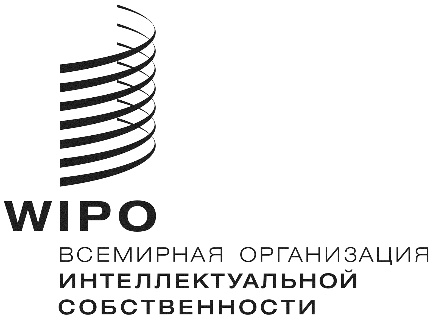 RWO/GA/48/16  WO/GA/48/16  WO/GA/48/16  ОРИГИНАЛ: английскийОРИГИНАЛ: английскийОРИГИНАЛ: английскийДАТА: 22 сентября 2016 г.ДАТА: 22 сентября 2016 г.ДАТА: 22 сентября 2016 г.